Совет города Нурлат Нурлатского муниципального районаРеспублики Татарстан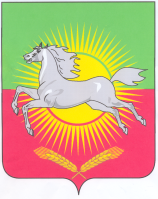 КАРАРРЕШЕНИЕот 02 августа 2017 года                                                                                 №53О дополнительных основаниях признания безнадежными к взысканию недоимки и задолженности по пеням и штрафам по местным налогам    	В соответствии с пунктом 3 статьи 59 Налогового кодекса                         Российской Федерации, пунктом 6 Приказа Федеральной налоговой службы Российской Федерации от 19.08.2010  №ЯК-7-8/393 «Об утверждении Порядка списания недоимки и задолженности по пеням, штрафам и процентам, признанных безнадежными к взысканию недоимки, задолженности по пеням штрафам и процентам», Совет города Нурлат Нурлатского муниципального района РЕШИЛ:	1. Признать безнадежными к взысканию и подлежащему списанию недоимки и задолженности по пеням и штрафам по земельному налогу юридических и физических лиц и налогу на имущество физических лиц, образовавшихся по состоянию на 01.07.2014, но не более размера таких недоимок и задолженности по пеням и штрафам по состоянию на день принятия решения об их списании.	3. Опубликовать настоящее решение на Официальном портале правовой информации Республики Татарстан, в том числе на официальном сайте Нурлатского муниципального района. 	4. Настоящее  решение вступает в силу со дня его официального опубликования.  Председатель Совета города Нурлат Нурлатского муниципального районаРеспублики Татарстан                                                                               Р.А. Кузюров   